Aanmeldingsformulier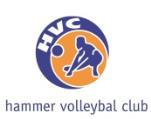 Naam:……………………………………………………………………………………………………Adres:……………………………………………………………………………………………………Postcode+Woonplaats:…………………………………………………………………………Geboortedatum:……………………………………………………………………………………Telefoonnummer:………………………………………………………………………………….Eventueel naam vorige vereniging:……………………………………………………..e-mail:……………………………………………………………………………………………………Ik wil graag lid worden van de volleybalclub HVC per (datum):…………………………………………………………………………………Om bij te dragen aan de vereniging wil ik (ouder van):in het bestuur/in een commissie/kantinediensten draaien/de kantine schoonmaken/ scheidsrechter worden/helpen bij toernooien of activiteiten/anders namelijk………………………………………….*Handtekening**:PS1. Graag dit formulier printen en inleveren bij de trainer/trainster. PS 2. Graag een pasfoto digitaal aanleveren bij Dorien Huisjes voor de spelerskaart dorienhuisjes@gmail.comdoorhalen wat je beslist niet wilt, minimaal voor 1 taak beschikbaar zijn **bij minderjarig handtekening ouderMachtigingsformulierOndergetekende verleent hierbij tot wederopzegging machtiging aan volleybalclub ‘HVC’ te Den Ham om van zijn/haar ondergenoemde rekening bedragen af te schrijven wegens contributie (inclusief spelerskaart, indien er competitie gespeeld wordt).Het jaarlijkse bedrag voor contributie mag in de volgende termijnen worden afgeschreven (aankruisen wat gewenst is):1 termijn (juli)2 termijnen (juli en januari)IBAN:…………………………………………………………………………………………………….Naam en voorletters :…………………………………………………………………………..Voornaam lid: ………………………………………………………………………………………Adres:……………………………………………………………………………………………………Postcode+Woonplaats:…………………………………………………………………………Datum:………………………………………………………………………………………………….Handtekening